                                                                   Lesson planUnit: 9HolidaysHolidaysTeacher name:Bolashakova Assel, Gainiyeva AltynayBolashakova Assel, Gainiyeva AltynayDate:06.06.202206.06.2022Grade: 5Number present:  Number absent:     Theme of the lesson:Holiday activitiesHoliday activitiesLearning objectives(s) that this lesson is contributing to5.4.1.1 understand the main points in a limited range of  short simple texts on general and curricular topics5.5.4.1 write with support a sequence of short sentences in a paragraph to give basic personal information5.4.1.1 understand the main points in a limited range of  short simple texts on general and curricular topics5.5.4.1 write with support a sequence of short sentences in a paragraph to give basic personal informationLesson objectivesAll learners will be able to recognize new vocabulary wordsMost learners will be able to complete the table according to the textSome learners will be able to write about holiday tripAll learners will be able to recognize new vocabulary wordsMost learners will be able to complete the table according to the textSome learners will be able to write about holiday tripPlannedtimingsTeacher'sactionsPupils` actionsAssessment Resources4Minutes4 min3 minORGANISATION MOMENT: Teacher greets students Teacher: Good morning!How are you?Learners answer the question ‘How are you?’ Welcome to our English lessonOk, if you are ready let’s start our lessonBefore beginning our lesson let’s choose the list of papers and take a sit. Then we will make a plane with it paper and divide into groups according to the colour of the planesBrainstorming– It’s nearly the school holidays! Close your eyes for a moment and think about the summer holidays. Then write to the one wing of the plane the country where you dream to go. How do you think what about our new theme today? (about holiday)MAIN PARTTo start our new theme let’s watch this video 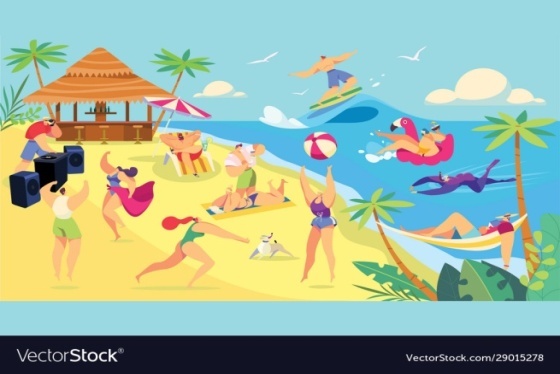 Very well my dears, this video was about holiday activitiesNow if you have understood let’s make some exercisesLet’s learn by heart new words:Go on holiday – демалысқа баруTake photos – суретке түсуGo to the beach – жағажайға баруStay with friend or family – досыңмен немесе отбасыңмен өткізуStay in a hotel – қонақ үйде тоқтауGo sightseeing – көрікті жерлерді аралауGo swimming – жүзу Go for a walk – серуендеу Rent a car – көлікті жалға алуTravel around – саяхаттауHave a good time – уақытты жақсы өткізуTo reinforce the new vocabulary we’ll play the game “Spinner”DifferentiationTeacher helps to learners with translation Writing task (G)Teacher gives the text for each group, pupils watch video and read the text, then complete the tablefor 1st group Nancy’s holidayfor 2nd group Jeff’s holidayfor 3rd group Bob and Liz’s holiday Writing task (P)Pupils read the linking words and fill the worksheet writing a crazy summer storyStudents respond to greeting and take their placesThey do the planes with papersPupils find their groups.Pupils write the names of countriesPupils answer the questionPupils watch the video about holiday activities and repeat themPupils listen to the teacher an repeat after her/him and try to learn by heart today’s new wordsWhile playing the game pupils give correct translation to the words which they chooseTask for the groupsTask for the pair workWell doneSuperBy the method of “CLAPPING HANDS”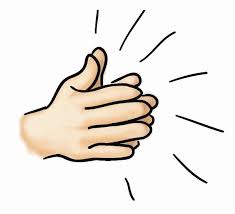 List of papersPlanesThe internetWhite boardPPTWhite boardWordWall internet platformWorksheetWorksheet       2MinutesENDING THE LESSON:FEEDBACKTo realize your dream where want to go you should pack your suitcase according to our today’s lesson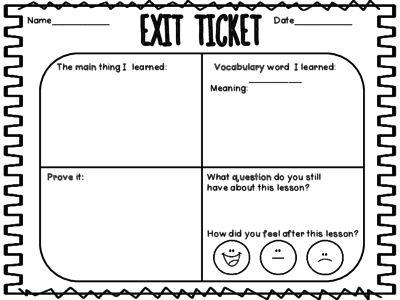 EvaluationGive the home task REFLECTIONTo conclude our today’s lesson we should write wishes on the other wing of  the plane and fly it  Pupils complete the tablePupils write wishes FeedbackReflection CardsPlane Where did Nancy travel?Where did she stay?What did she do?Where did Jeff travel?Where did he stay?What did he do?Where did Bob and Liz travel?Where did they stay?What did they do?